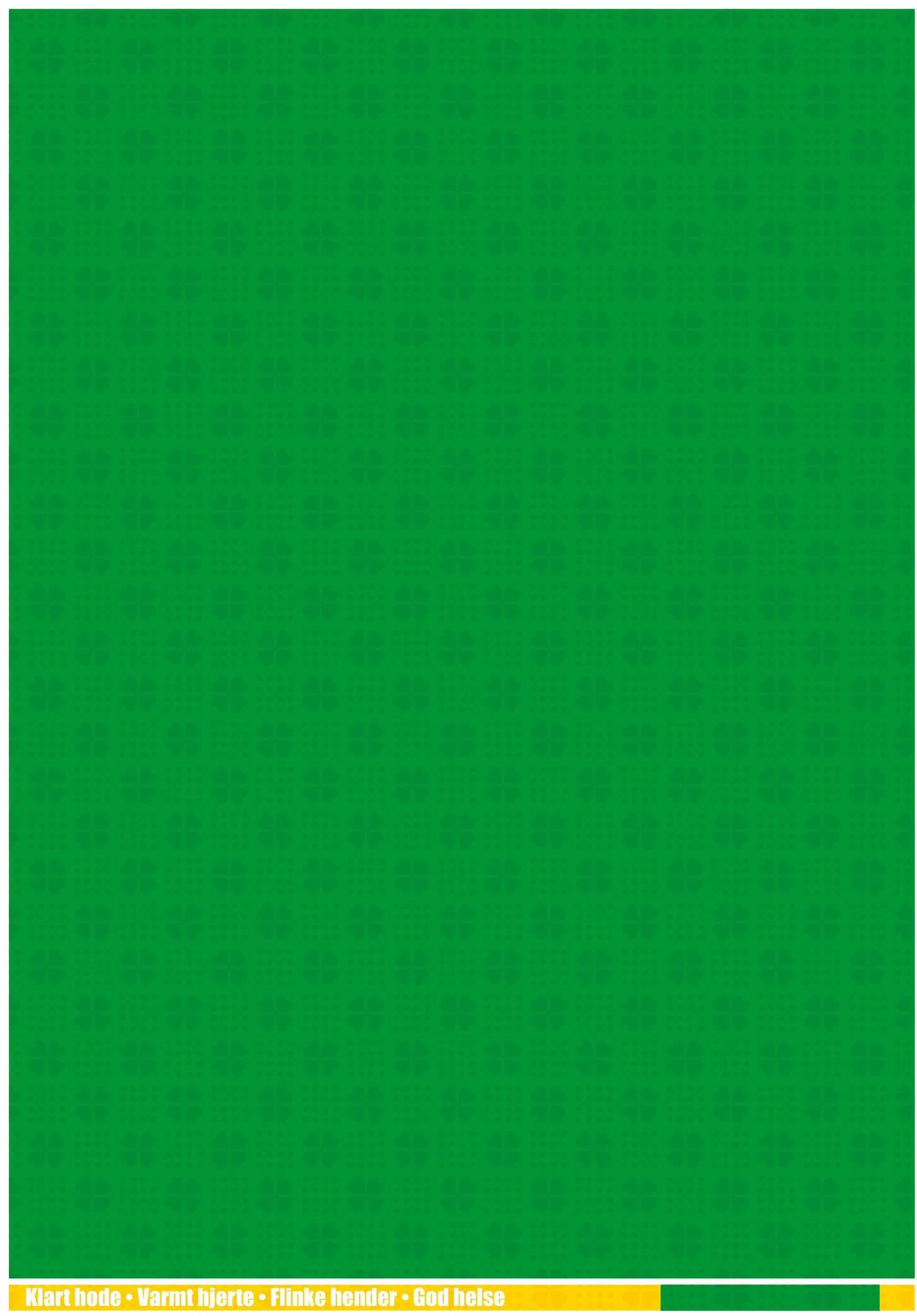 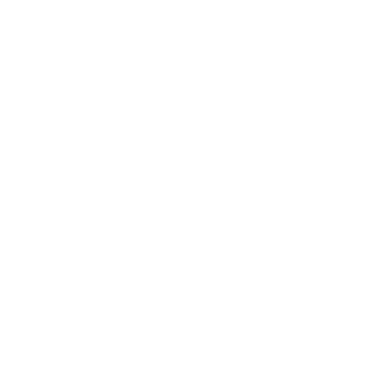 Årsmelding 2021 for4H Troms4H TromsOm 4H4H er en av de eldste barne- og ungdomsorganisasjonene i Norge. Organisasjonen har ca. 12 000 medlemmer i alderen 10-25 år fordelt på 550 lokale 4H-klubber over hele landet. 4H er en ideell organisasjon. Det betyr at vi arbeider ut fra en ideologi eller uegennyttig målsetting.Organisasjonens formål er: ”Å utvikle en aktiv og samfunnsengasjert ungdom med ansvarsfølelse og respekt for natur og mennesker”.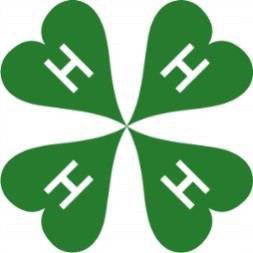 Målsettinga uttrykkes gjennom 4H-løftet:Vi lover å arbeide mot det mål å bli en ungdom medklart Hode, varmt Hjerte, flinke Hender og god HelseKlubbaktiviteterAlle 4H-ere er med i en 4H-klubb i nærmiljøet. Aktivitetene i 4H-klubben bestemmer medlemmene på årsmøtet, og de organiserer aktivitetene selv gjennom sitt eget valgte styre. I tillegg har klubbene voksne klubbrådgivere som er tilretteleggere. Klubbaktivitetene varierer fra det rent sosiale til mer fagretta arbeid. Aktivitetene spenner vidt fra skogturer, sykkelturer, skogsarbeid, potetdyrking, turorientering, volleyballtrening, teaterøvelser til rene diskusjonsmøter. Dessuten tar 4H-klubbene initiativ til trivselsskapende prosjekter som kommer hele lokalmiljøet til gode, for eksempel 17. mai og St. Hans-feiring, skirenn, skøyteløp, natursti, grendekafé, gammebygging m.m.4H-prosjektMellom medlemsmøtene arbeider hvert enkelt medlem med 4H-prosjektet sitt, alene eller i en gruppe. Noen 4H-klubber har felles 4H-prosjekt for hele klubben. Noen gjennomfører sitt prosjekt som bedrift; alene eller sammen med andre 4H-ere. 4H-prosjektet er en praktisk arbeidsoppgave innenfor emnene skogbruk, friluftsliv, plantedyrking, dyrestell, husflid, håndverk, kosthold, ernæring, sjøbruk eller organisasjonsarbeid. Kravene til oppgaven blir større jo eldre 4H-erne blir, og oppgavene krever egeninnsats og en god porsjon selvdisiplin fra den enkelte 4H-er gjennom hele året. Tanken er at 4H- erne skal "lære ved å gjøre". Målet er å gi medlemmene faglig innsikt og praktisk kunnskap som er nyttig å ta med seg videre i livet. Hvert år arrangerer klubben høstfest, der klubbmedlemmene viser hva de har arbeidet med gjennom året.Kurs, leir og utvekslingEn del av 4H-virksomheten er kurs og leir som medlemmene får tilbud om både på fylkesplan og på landsplan. Organisasjonsopplæringa står sentralt for at medlemmene skal være i stand til å drive klubben sin selv. 4H fins i hele 80 land, og medlemmene har også tilbud om å delta på internasjonale leire og utvekslingsprogram.4H-klubben - en ressurs for bygda/nærmiljøet!Gjennom 4H-arbeidet får 4H-medlemmene organisasjonserfaring samt forståelse for og kjennskap til naturen og primærnæringene, en forutsetning for at de skal kunne se meninga med å ta vare på naturressursene våre og for at vi skal kunne få rekruttering til primærnæringene og bosetting i bygdene.Året 2021Året 2021 var preget av mye restriksjoner og avlyste kurs, møter og leirer. 4H sentralt så seg nødt til å avlyse nordisk leir, til stor skuffelse for mange.Aktivitetsnivået i klubbene har også vært lavere enn normalt på grunn av pandemien. Fylkesstyret har i all hovedsak jobbet digitalt og hatt veldig få fysiske møter. Vi fikk utført digitalt styrevervkurs, (desverre var det få deltakere med) , digitalt årsmøte, digitale klubbrådgiversamlinger.Tilbakemeldingene så langt er at medlemmene ikke er interessert i å være med digitalt.Vi ser fram til et nytt år som forhåpentligvis kan inneholde mye mer aktiviteter, kurs og moro.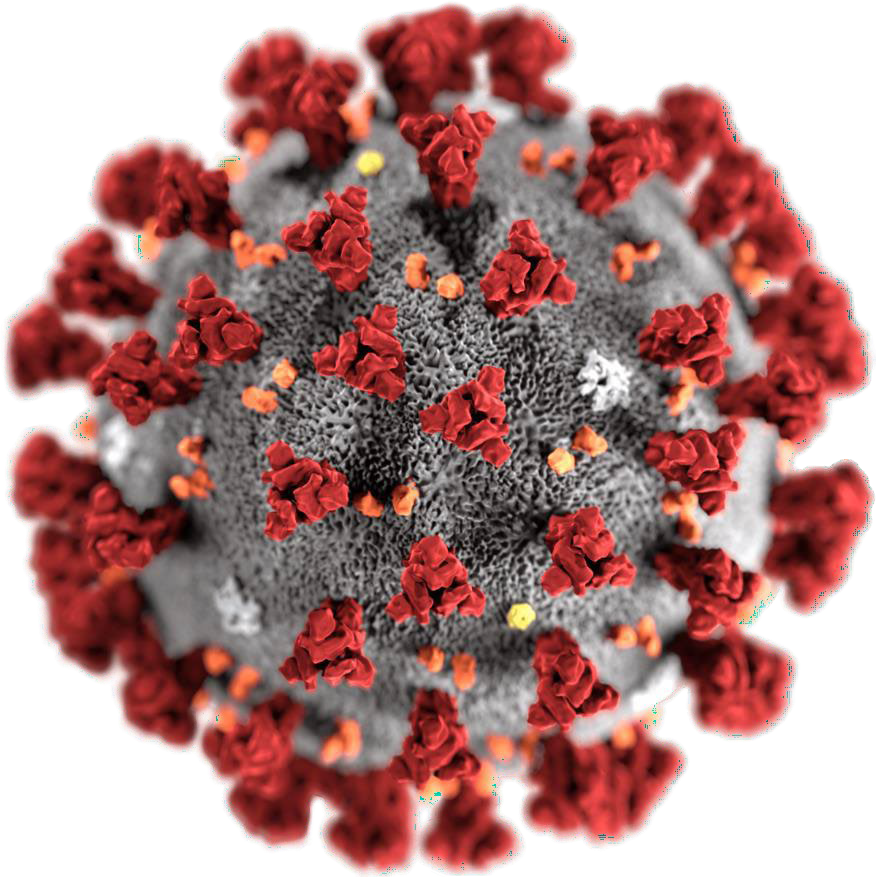 https://sml.snl.no/koronavirusTillitsvalgte valgt på fylkesårsmøtet 2021StyretLeder:	Jørgen Juul ThomassenStyremedlem:	Elea NordliStyremedlem:	Celine HansenStyremedlem:	Sofie RikardsenStyremedlem:	Sverre Enoksen HansenVaramedlem:	Marianne SundeVaramedlem:	Jonas ØisundVaramedlem:	Rene`HansenValgkomiteenMedlem: Adrian HansenMedlem: Sindre StabellMedlem: Jan Birger Nordli1.Vara:Christian Dahl 2.Vara: Rune Karlsen 3.Vara: Renate BakklandOrdfører i årsmøtetOrdfører:	Henrik Engum PedersenVaraordfører:	Oda BårdslettFylkes representasjonRepresentasjon og deltakelse på kurs og samlingerAnne Kari Eliassen deltok på representantskapsmøte Holt 4H læringstun Anne Kari Eliassen deltok på årsmøte i studieforbundet natur og miljø i Troms Ingen deltok på årsmøte til TROBURHilde Ovesen har deltatt på alle styremøtene til FNFMarianne Sunde, Nikolay Ovesen Sunde og Christian Dahl Karlsen, deltok på Ung ressurs i friluft, på Senja Marianne Sunde og Celine Hansen deltok på styremøtesamlingen til Alumnklubben.Jørgen Thomassen deltok på landstyremøte.VervHilde Ovesen er 4H Troms sin representant i styret i Holt 4H læringstun (Holt Økopark)Hilde Ovesen er styremedlem i FNF Troms, Marianne Sunde er personlig varaAnne Kari Eliassen er kasserer i Studieforbundet natur og miljøAnne Kari er 4H sin representant i representantskape til Holt 4H Læringstun Jonas Øisund er var for Anne Kari.Fylkesstyret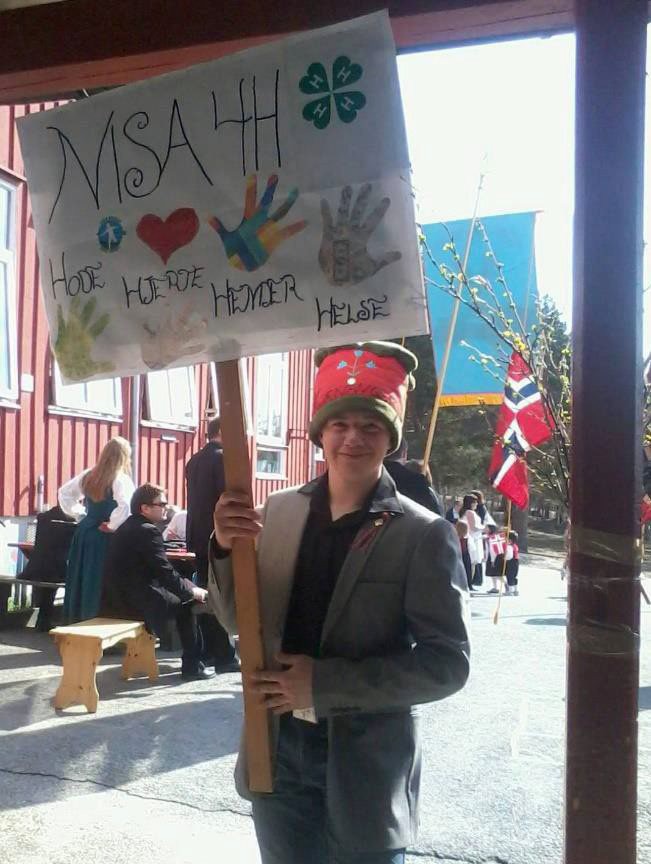 Medlemmene forteller kort om seg selvLeder, Jørgen Juul ThomassenJeg har vært et aktivt 4H medlem siden 2009. Siden den gang har jeg deltatt på 38 forskjellige 4H arrangement i regi av 4H Troms og 4H Norge.Eksempler på disse er: Trivselsagent (10 arrangementer!), 5 storkurs og 14 samlinger/kurs rundt styrevervskursJeg har hatt 7 4H oppgaver som f.eks. trivselsagent, aspirantmat og traktorTidligere verv i 4H:Kasserer for Nisa 4H:2009-2011 og 2015- 2017Instruktør for Trivselsagentprogrammet 2017-2018Klubbrådgiver B for Nisa 4H: 2018-2019Leder for AK Jurtappen 4H: 2018-2019Kasserer for AK Jurtappen 4H:2019-2020Instruktør for Trivselsagentprogrammet 2019-2020Nestleder i fylkesstyret 4H Troms: 2020Leder i fylkesstyret 4H Troms: 2020-2021Jeg er 25 år og bosatt i Kvænangen. Jeg jobber til daglig som avløser på Buktenes gård som driver med melkeproduksjon. På si driver jeg et entreprenørfirma som spesialiserer seg på gravvedlikehold. Jeg er utdannet agronom og utdanner meg for øyeblikket til å bli agrotekniker.Hva er 4H for meg?For meg har 4H vert en allsidig og interessant møteplass. Det var en plass hvor alle kunne være seg selv uavhengig av bakgrunn og interesser. Jeg har møtt veldig mange nye og spennendemennesker rundt om i landet.En mulighet til å utdanne meg innen lederskap, kasserervirksomhet, kursholding og mentor. Kunne dra på kurs og lære om alt fra førstehjelp, undervannsrugby til Hundekjøring.Noe du kanskje ikke viste?Jeg er eier av over 70 meter med tegneserier og fagblader, alt fra Donald Duck og Billy til Bedre gårdsdriftVara, Marianne Sunde Alder: 36, men evig 22� Klubb: Framsyn 4H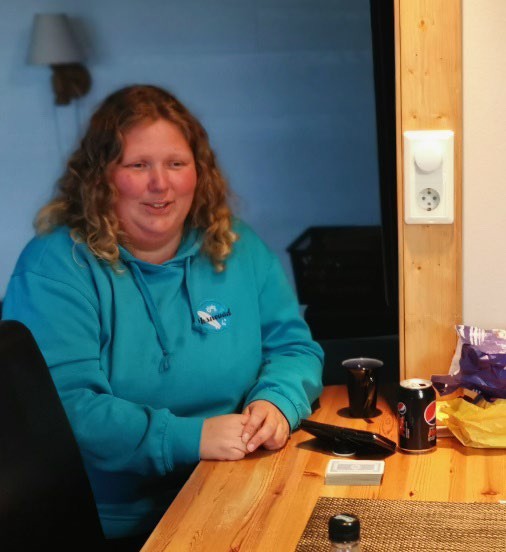 Bor på Vikran, men er opprinnelig fra Kvaløya.Har 2 gutter, 17 og 13 år. Han på 13 er også med i 4H. Har vært medlemmer siden 2016,siden da har jeg hadd litt forskjellige verv, som: Klubbrådgiver A i 1år for Framsyn.Valgkomiteen 1årStyremedlem/ vara i 3 år i fylketsstyret til 4H TromsBeste 4H minnet mitt så langt må være Landsleiren på Øksnevad i 2018 , men også det å få møte alle dere og andre flinke, kreative å glade barn å ungdommer samt voksne rundt om i fylket å resten av Norge, er også gode minner�Styremedlem, Sofie Rikardsen Jeg er 20 år, er fra Nordreisa, men bor i Fredrikstad for tiden.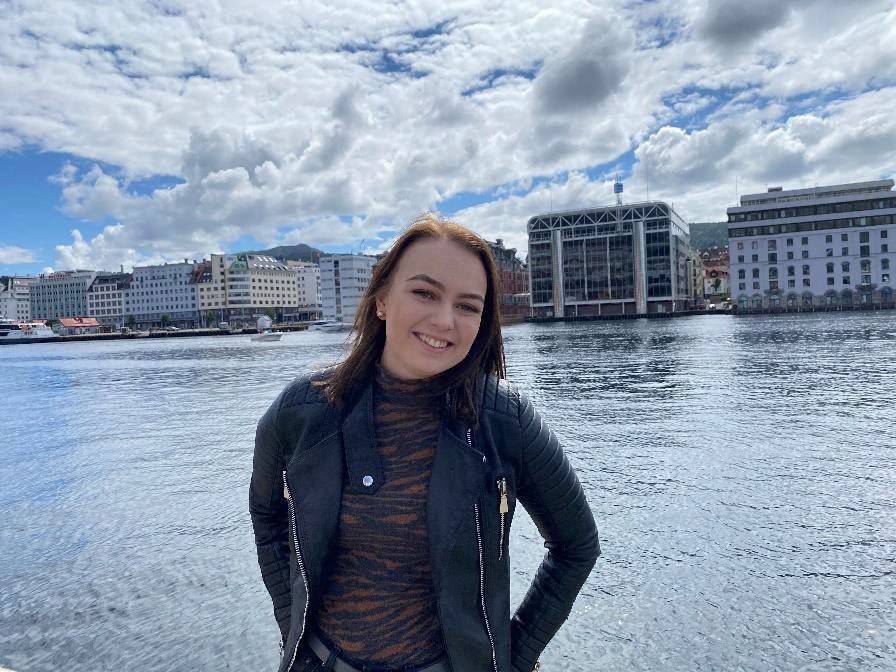 Jeg studere Bachelor i barnevern på Høgskolen i Østfold. Jeg er ellers veldig glad i dyr og har holdt på med hest i mange år.Hva er 4H for meg:4H for meg er å kunne være seg selv og få venner i alle aldre iulike deler av landet. Etter mange år i 4H har jeg lært meg utrolig mye på å både delta og arrangere kurs og leirer. 4H har bidratt til at jeg har fått mange flotte opplevelser og minner som jeg tar med meg videre i livet.Nestleder, Elea Lydia Andreassen Nordli Andre 4H Verv: Leder i Ak Jurtappen, Klubbrådgiver B i Gaupa 4H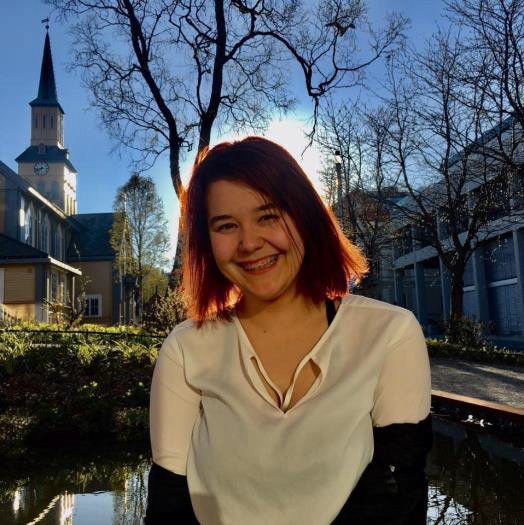 Jeg har mens jeg har vært aktiv i 4H vært med å gjenoppstarte en klubb, vært trivselsagent, vært med i fylkesstyre, fikk mulighet til å være fremtidsambassadør for 4H Norge og masse mere spennende og morsomme ting.Mine tidligere verv i 4H: Styremedlem Troms 4H Fylkesstyre Rådgiver A Gaupa 4HLeder Framsyn 4H Instruktør på styrevervskursLitt om meg:Jeg er 20 år gammel og bor i Sørreisa. Jobber på Målselv dyreklinikk. På fritiden så jobber jeg på mini golfen i Sørreisa og er aktiv frivillig i dyrebeskyttelsen.Hva er 4H for meg:4H for meg er ett trygt sted der man kan 100% være seg selv uten å være redd for at noen skal dømme deg. Gjennom 4H så møter man utrolig mange flotte folk og lager langvarige vennskap. Med 4H så får jeg også mulighet til å utvikle meg selv gjennom mange forskjellige kurs og opplevelser.Eg heter Celine, er 16 år snart 17. Eg er en aktiv ungdom, driver med både 4H, ungdomsrådet, trening og liker alt som er kreativt(tegning, musikk osv). Veldig glad i dyr, og snakke med mennesker. Eg går naturbruk vg1 og eg jobber på Princess.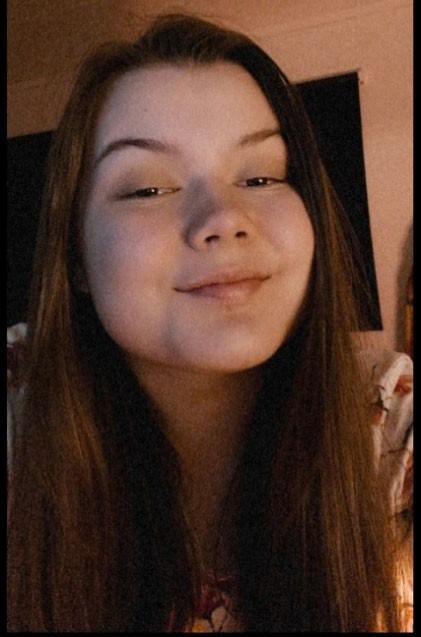 Beste 4H minne er Nordisk leir 2019.Ordfører,Henrik Engum Pedersen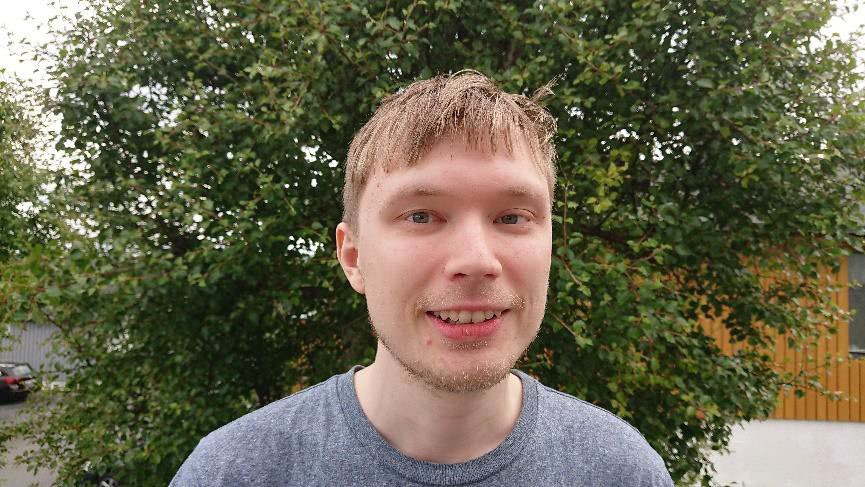 Jeg har vært et aktivt 4H medlem siden 2006 og i tillegg til klubbaktiviteter har jeg deltatt på fylkesarrangement som styrevervskurs, storkurs og fylkesleir. Jeg har også deltatt på landsleir og nordisk leir fra 2010.Jeg har hatt 9 4H prosjekter med temaer som matlaging, rigging av nordlandsbåt, bygging av gamme og trivselsagent.Tidligere verv i 4H:Sekretær i Kulingen 4H i 2007Leder i Kulingen 4H i 2018 til 2013Sekretær i Kulingen 4H i 2014Klubbrådgiver i Kulingen 4H fra 2015Varamedlem i fylkesstyret i 4H Troms i 2016Kasserer i AK Jurtappen i 2017Styremedlem i fylkesstyret i 4H Troms i 2017 til 2018Varamedlem i fylkesstyret i 4H Troms i 2019Jeg er 25 år og bosatt i Drammen. Jeg jobber til daglig som elkraftingeniør. I tillegg til bachelorgraden har jeg fagbrev i tavlemontørfaget. Når jeg bodde i Tromsø, var jeg aktivt med i Arctandria Tromsø kystlag og deltok på seiling med nordlandsbåter. Den lengste seilturen jeg var med på var fra Tromsø til Bodø.Hva er 4H for meg?4H for meg er en plass for å treffe nye og gamle venner. Det er også en arena for å lære om drift av organisasjoner og artige aktiviteter i både Norge og utlandet.OpplæringMøterI løpet av 2021 har fylkesstyret i 4H Troms hatt 10 styremøter hvor det har blitt behandlet 59 saker iløpet av året.De fleste styremøtene har vi holdt digitalt over Teams. Pga. koronasituasjonen er dette en effektiv måte og samle styret på. Men vi håper absolutt på flere fysiske møter i tiden fremover.Vi rakk også å ha et styremøtehelg på Senja, der vi kombinerte styremøte og besøk til Gaupa. Vi hadde med oss en overraskelse til dem også�Her ble vi invitert med på grilling og rundtur på Senja. Mange flotte plasser fikk vi se.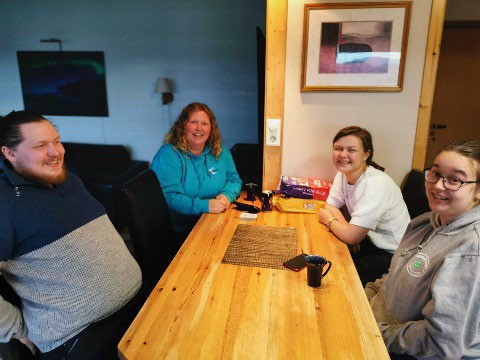 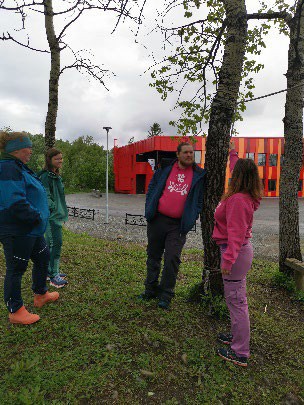 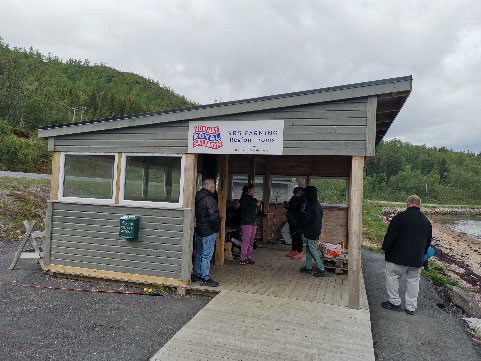 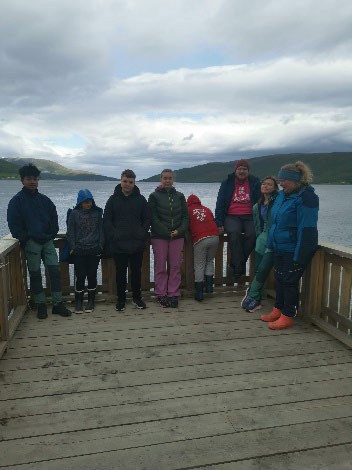 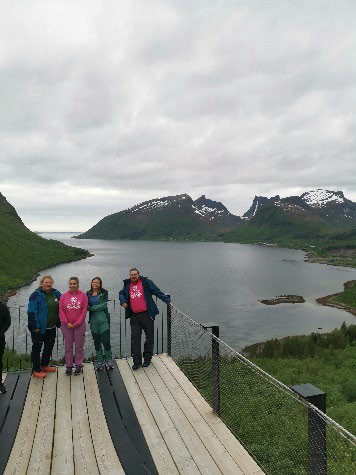 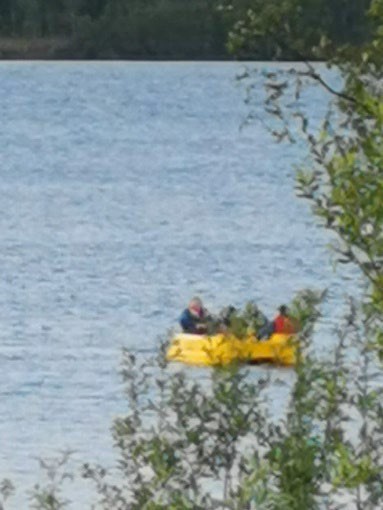 Ei fantastisk helg, der vi fikk bli kjent med medlemmene i Gaupa. Håper på flere slike turer ut i klubbene.Og styremedlemmen koste seg og hadde det veldig sosialt på Senja Camping�Organisasjonsrådgiver var også på besøk i klubbene Reinrosa, Polarstjerna og Landvind.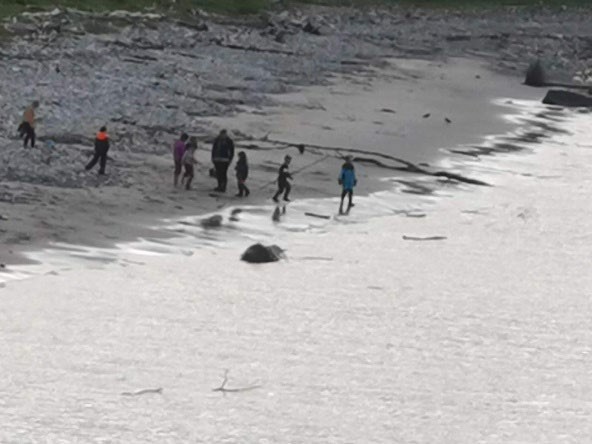 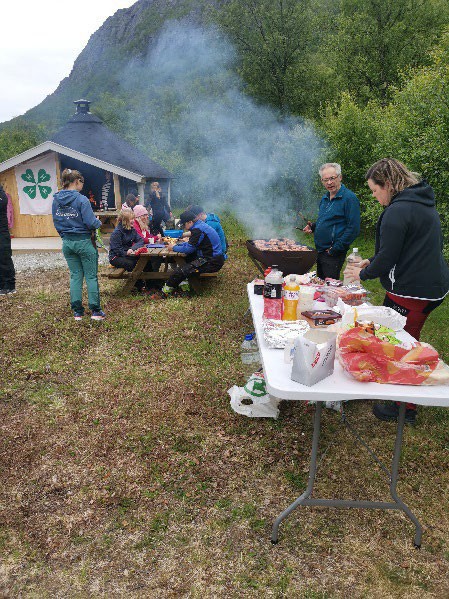 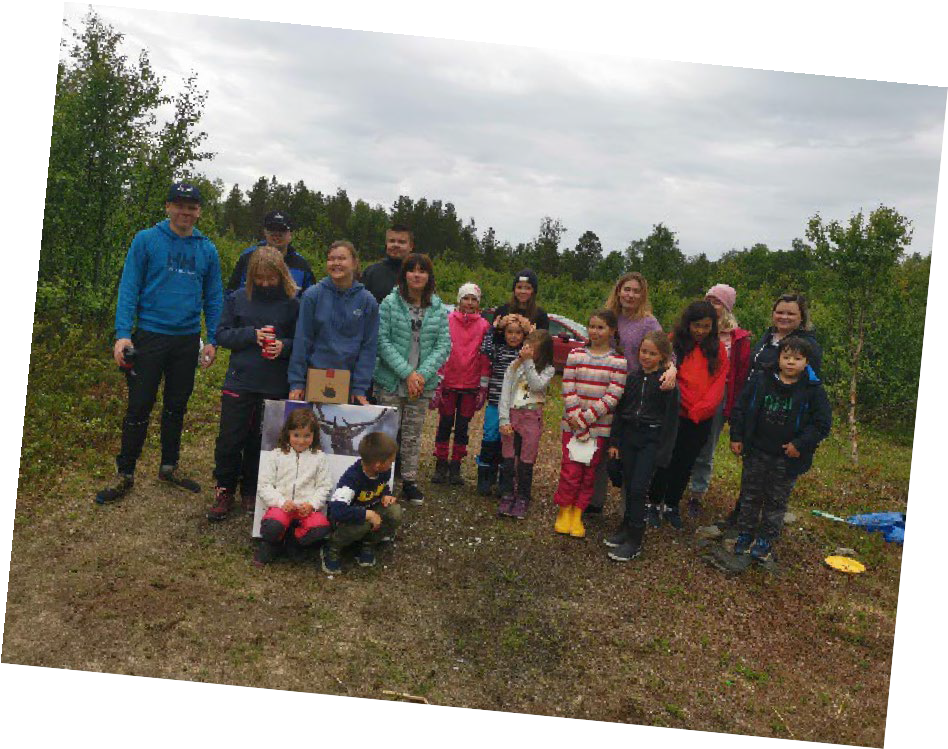 Besøk på Fallvik Gård ble det også. Og regodkjenningen for 5 nye år, som 4H gård, kom på plass. Alltid en glede og komme dit. Anbefaler alle å dra innnom Fallvik, hvis de er i Nordreisa�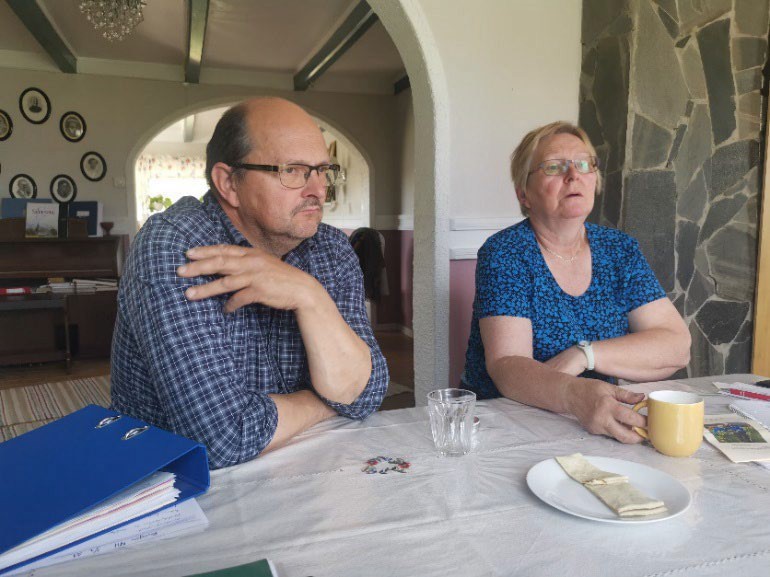 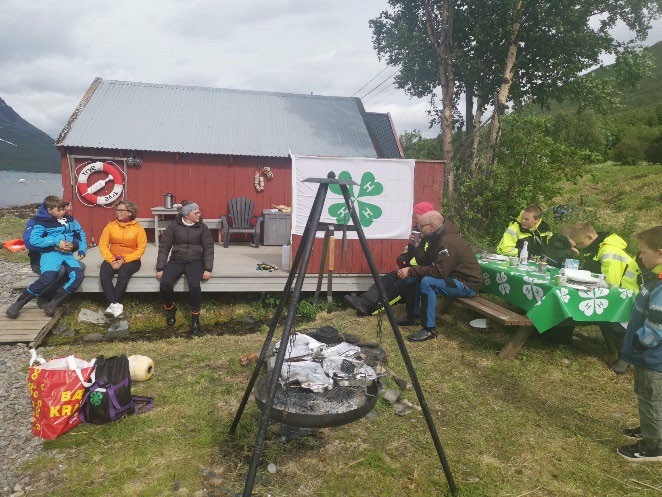 Reinrosa hadde båtaktiviteter og hadde mye forskjellig fisk, grillet på bål. Her var det også en munter gjeng jeg møte i fjære. Et bevis på at de eldste i klubben lærer opp de yngre medlemmene�Her fikk også klubben en overraskelse fra fylkesstyret.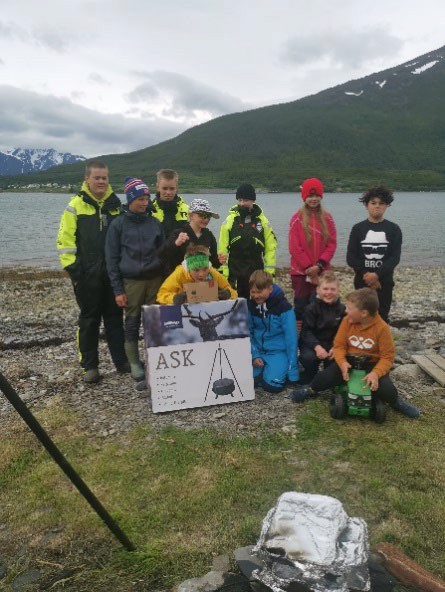 Kulingen rakk vi også å besøke i løpet av 2021. Og de fikk også en overraskelse fra fylkesstyret.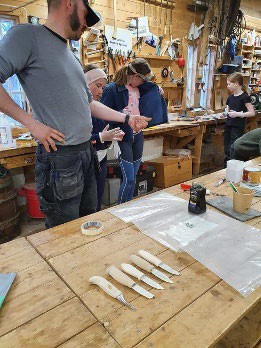                                     Fantastiske kniver de holdt på å lage�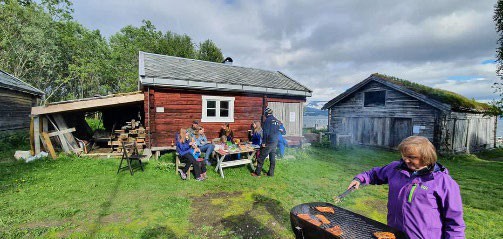 I 2022 tar vi de siste klubben som vi ikke rakk å besøke i 2021. Disse er Kveøy, Gråbein og Framsyn. Vi skal også satse på å besøke alle 4H GårdeneKontordriftAnsatte4H Norge har arbeidsgiveransvaret for alle ansatte i 4H Troms. Personalkostnadene for organisasjonsrådgiver dekkes av 4H Troms.Organisasjonsrådgiver: Hilde Ovesen	50% stilling	Hele åretProsjektstilling:Regionkoordinator i Nordland, Troms og Finnmark: Anne Kari EliassenKontorplass4H Troms har kontorplass i kjelleretasjen ved NIBIO på Holt i samme gang som blant annet Forum for friluftsliv og Holt 4H læringstun, noe som gir mulighet for den ansatte å samarbeide og sosialisere seg med de ansatte i disse organisasjonene. Vi leier fortsatt lagringsplass for utstyr som tilhører organisasjonen hos OK minilager på Skattøra. Fra 31.12.21 har vi ikke kontor på Holt lengeØkonomi og regnskapØKONOMI OG REGNSKAPRegnskapet, som viser et overskudd på kr 39 719,26 er ført av LTST AS. Lønna ble kjørt av 4H Norge. 4H Troms bruker DNB bank. Drifta av 4H Troms har i 2020 i hovedsak vært finansiert med økonomisk støtte fra Norsk landbrukssamvirke og TROBUR (Troms barne- og ungdomsråd), med friluftlivsmidler fra Troms fylkeskommune, med medlemskontingent, momskompensasjon, deltakeravgifter og inntekter fra landslotteriet.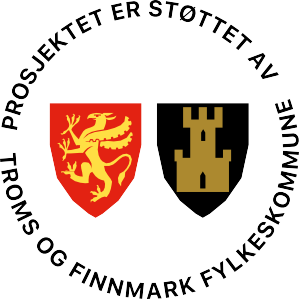 Vi takker alle våre finansiører for støtten som har gjort alle årets aktiviteter mulig.4H Troms konto for nedlagte 4H-klubberOm en 4H-klubb slutter å fungere skal, ifølge Normalvedtektene for 4H-klubber, alt klubben eier tas vare på av 4H-nemnda i kommunen eller av 4H-fylkesstyret hvis det ikke finnes 4H-nemnd. Alle verdier skal oppbevares i 5 år. Dersom det ikke er kommet i gang 4H-arbeid på samme sted i løpet av denne tida, skal midlene brukes til 4H-arbeid andre steder i kommunen eller stilles til disposisjon for 4H-fylkesstyret.4H Troms’ oppstartingsfond ble etablert i 2002. Fra 2006 begynte vi i tråd med vedtektene åsamle midler fra nedlagte 4H-klubber på oppstartingsfondet, som per 31.12.21 er på kr 277 750,16Midlene på oppstartingsfondet kommer fra 4H-klubber som har vært nedlagt i mer enn 5 år. Det vil si at alle disse midlene står til fylkesstyrets rådighet som oppstartingsbidrag til nye 4H-klubber, til driftsstøtte av nye 4H-klubber og til planleggingsstøtte for opprettelse av nye 4H-klubber.LandslotterietLandslotteriet er viktig for økonomien i 4H både sentralt, i fylket og i 4H-klubbbene. Ikke alle vet at kr 1,20 for hvert solgte lodd går til 4Hs solidaritetsfond, som blant annet blir brukt til å drifte Gambia 4H, som har 70 4H-klubber og ca 10.000 4H-medemmer. Totalt solgte 4H-erne i Troms 1780 (2245) lodd i 2021 ( fjorårets tall i parentes) , 19,35 (16,5) lodd per medlem i gjennomsnitt.Framsyn 4H fikk premien på kr 5000 for å ha solgte mest lodd i Troms (565 lodd).Klubb og medlemstall i fylketDet er 153 tellende medlemmer i 4H Troms per 31.12. 2021, dvs. medlemmer som har betalt medlemskontingent.For å telle som 4H-klubb må det være minst 5 tellende medlemmer. Det er 7 tellende 4H-klubber i 2021, 8 om vi teller med alumnklubben Jurtappen.Dette siste året har Hakkespetten 4H og Holt 4H lagt inn årene.Pokaler og tildelingerDet ser ut til at det ikke er blitt utdelt noen pokaler eller tildelinger for 2020. Dette ble ikke gjort på grunn av Covid-19.Fylkets skogbruksklubb 2021Det er Troms Skogselskap som har gitt stammeskiva i bjørk, som går til den 4H-klubben som har hatt størst skogbruksaktivitet gjennom året. Ved kåring av årets skogbruksklubb legges det vekt på klubbaktiviteter; kvantitet og kvalitet av løste oppgaver innen skogbruk.Etter mange års kamp og 5 klubber med to napp i stammeskiva, fikk Kulingen 4H den til odel og eie i 2011. Skogselskapet satt da opp ei ny stammeskive til den beste skogbruksklubben i Troms.2012 Reinrosa 4H2013 Ingen2014 Firkløver´n 4H2015 Landvind 4H2016 Ingen2017 Framsyn 4H2018 Framsyn 4H2019 Ingen2020 Ingen2021Fylkets sjøbruksklubb 2021Troms Fiskarfylking satte i 1995 opp en pokal til den 4H-klubb i Troms som har hatt den beste aktiviteten innen fagområdet sjøbruk. Både klubbaktiviteter og 4H-prosjekter blir tatt med i vurderingen. Troms Fiskarfylking har etter sammenslåing med Fiskarlaget i Finnmark endret navn til Fiskarlaget nord. Fiskarlaget nord har satt opp en ny vandrepremie, et såkalt ”sprettausskjær” (ausekar) til den beste 4H-klubben i sjøbruk. For hvert napp i pokalen får klubbene en liten kopi av et stort ausekar.2016 Kulingen 4H2017 Reinrosa 4H2018 Polarstjerna 4H2019 Ingen2020 Ingen2021Fylkets Hagebruksklubb 2021Det norske hageselskap, avdeling Troms, satte i 1993 opp en pokal til fylkets beste hagebruksklubb. Denne gis til den klubb som har størst hagebruksaktivitet; både 4H-prosjekter og klubbaktiviteter.Kvikk 4H i Kvæfjord fikk i 2006 denne pokalen til odel og eie etter å ha fått pokalen 3 år på rad. Kløverhangen 4H i Tromsø fikk i 2017 denne pokalen til odel og eie etter å ha fått pokalen 3 år på rad.2018 Landvind 4H2019 IngenI 2020 ble ingen priser delt ut. Dette også pga korona og at årsmøtet ble avholdt digitalt. 20214H-klubbene og 4H-gårdene med kontaktpersoner 2020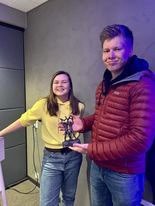 Plakettmottakere4H-ere fullførte 4H-programmet og fikk plaketten utdelt på høstfesten i sine respektive klubber i 2021 Plakettmottakerne har gjennomført minst 3 år som junior og 4 år som senior. De fleste av disse har også opptil flere år som aspiranter. De har gjennomført sitt 4H-prosjekt hvert eneste år og de har deltatt på klubbens aktiviteter og på kurs og leir i alle disse årene. Etter at plaketten er mottatt åpner det seg nye muligheter for 4H-erne både i alumnklubben, og mht. utveksling internasjonalt og deltagelse på leir og kurs. Plakettmottakere i 2021 var: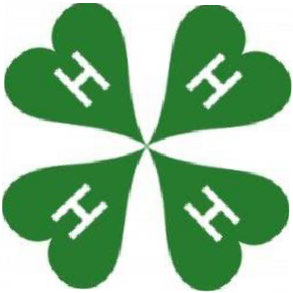 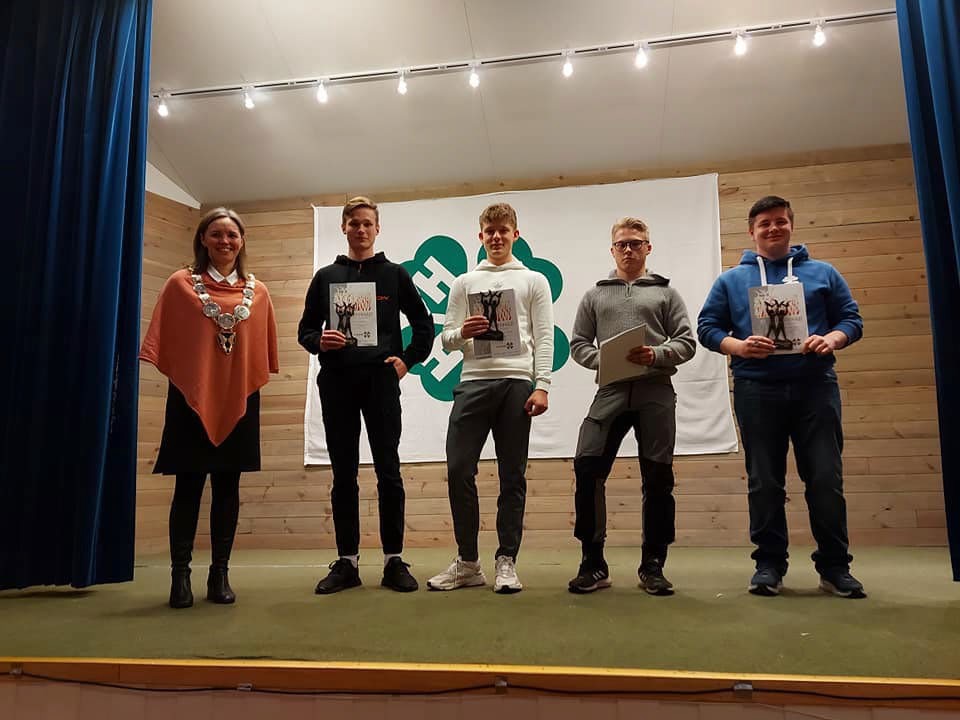 Vi gratulerer!HøstfesteneDe aller fleste 4H-klubbene i Troms arrangerte høstfest i 2021 Høstfesten markerer slutten på 4H-året og består blant annet av underholdning, utstilling av 4H-ernes prosjekter og merkeutdeling for de med godkjent gjennomført 4H-år.Kulingen 4H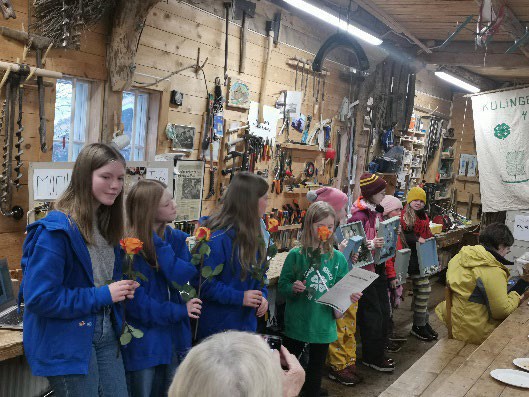 Reinrosa 4H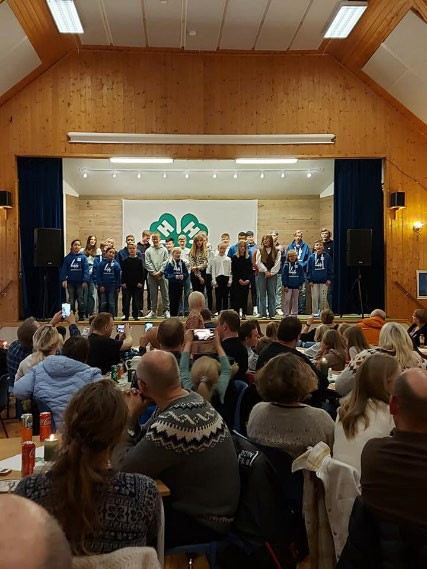 AlumnarbeidetEn 4H-alumn er en som har mottatt 4H-plaketten eller et 4H-medlem over 18 år som vil gjøre en innsats for 4H.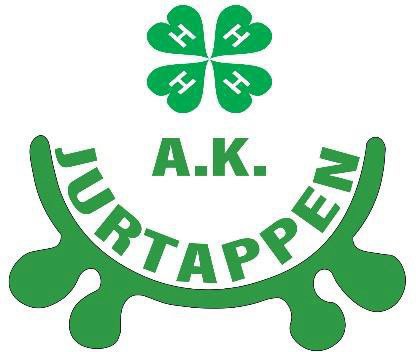 4H-Alumnklubben Jurtappen består av alumner fra hele fylket. Den viktigste målsettinga for klubben er å være et samlingspunkt for glade 4H-ere som ønsker å fortsette med den morsomste delen av 4H. Klubben ønsker å være en støttespiller for 4H Troms, og er aktiv både på fylkesplan og på landsplan. Som alumn har man mange muligheter til å reise på kurs og leir (både i eget fylke, kanskje som instruktør i et annet, og nasjonalt sett), internasjonale arrangement, eller man kan reise på utveksling som IFYE til et annet 4H-land. Lyst til å bli alumn? Mer info om alumnarbeidet finnes på www.n4ha.no.Arrangement i fylketStyrevervskurs 12-13.februar 20215 medlemmer fra 3 klubber i Troms deltok på styrevervkurset. Pga coronaen, ble dette arrangert digitalt. Og det ble desverre ikke stor deltagelse fra medlemmene og klubbene. Men de som valgte å følge dette, ble ført gjennom mye av det som skjer i et styre. Godt samarbeid mellom instruktørene fra Nordland. ( Anne Marit Benjaminsen og Therese Hoftstad-Fjellet), gjorde at kurset med få deltagere ble interessant og meningsfylt	Målet med Styreverv- kurset er at medlemmer med både nye og nåværende verv skal få innføring i styrearbeid og de forskjellige rollene det innebærer.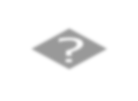 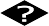 I dette tilfellet ble alle kursene slått sammen til et kurs.De som var med på kurset: Celine Hansen og Mathilde Stabell fra Polarstjerna, Morild Kongsvik Johansen fra Kulingen, og Bertine Bakkland og Nikolay Ovesen Sunde fra Framsyn.Henrik Engum Pedersen var med som observatør.TrivselsagentprogrammetIngen trivelsagenter i 2021, men håper vi får det til i 2022.KlubbrådgiversamlingKlubbrådgiversamlingene har gått digitalt, i hele 2021. Dette har vi arrangert sammen med Nordland og Finnmark.FylkesårsmøtetFylkesårsmøtet ble avholdt på Teams 13.mars 2021. Ved slutten av årsmøtet, ble det besluttet at det måtte et ekstraordinært årsmøte til, da valgkomiteen ikke hadde funnet medlemmer til valgkomiteen. Dette ble avholdt den 17.oktoberStorkursStorkurset ble desverre avlyst, da det ikke ble noen påmeldte. Tilbakemeldingen fra de fleste klubbene, var at samfunnet ikke var åpnet opp etter pandemien. Og de ville helle prioritere opplegg i sine egne klubber.Gøy på landetI 2021 valgte vi å dele tilskuddet, som 4H Troms fikk fra Troms og Finnmark Fylkekommune på alle 4H Gårdene. Olaåsen, Fallvik, Haugvang og Holt Læringstun.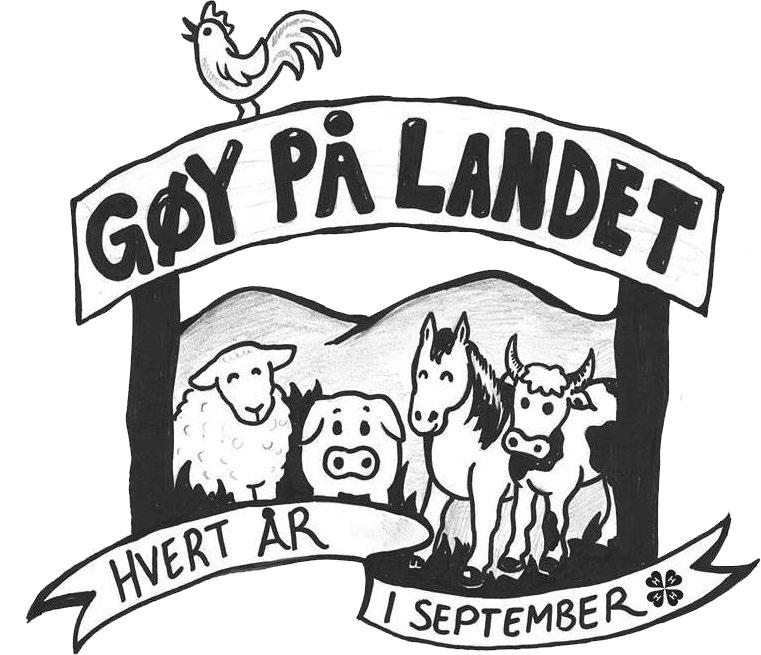 Nordisk leir i SverigeDenne ble desverre også avlyst, pga koronaenRegionsamarbeidet i Nord/ Prosjekt 4H-gård NordRegionsamarbeidet i nord fortsetter ufortrødent, og har for det meste bestått av ukentlige Teamsmøter for de fem ansatte i 4H Nordland, Troms og Finnmark. Dette prosjektet ble forlenget ut 2022. Ettersom alle de ansatte stort sett sitter alene på kontorene sine, er disse møtene mellom kollegaene i nord uvurderlige. Vi hjelper hverandre, deler prosjekter og ideer og samarbeider godt, bl.a. om nytt fra fylket. I 2021 har vi fortsatt med felles klubbrådgiversamlinger på Teams, som vi trolig vil fortsette med selv uten korona. Det skulle vært ei felles fysisk fylkesstyresamling også dette året, men det lot seg dessverre heller ikke gjøre pga. det samme viruset.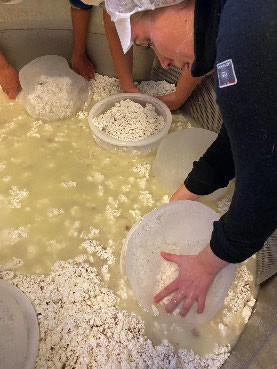 Skulle nesten tro det var popcorn vi holdt på med. Men her lærer vi ansatte å lage ost.Dette to årige samarbeidsprosjektet for 4H i region nord som er støttet av fylkesmennene i Nordland, Troms og Finnmark startet formelt opp 1.juli 2019. Målet med prosjektet er få flere godkjente 4H- gårder og å styrke 4H-gårdene og andre besøksgårder gjennom kompetanseheving, nettverksbygging og næringsutvikling.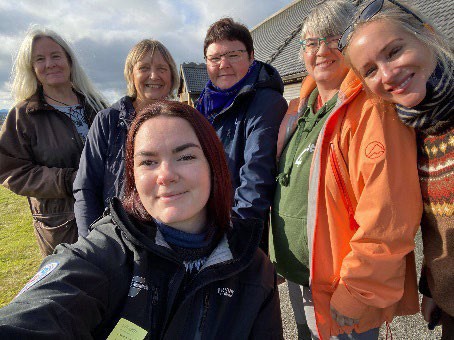 Prosjektleder Ingeborg Tangeraas sitter i 4H Nordland og organisasjonsrådgiverne Hilde Ovesen i Troms og Hanne Kalliainen i Finnmark har ei lita stilling hver som prosjektmedarbeidere.Så langt har vi ikke blitt flere enn de fire 4H-gårdene vi allerede har i Troms, men vi er i dialog med 2 videregående skoler. Arbeidsgruppa i prosjektet møtes stadig på nett. Prosjektleder har søkt og fått tillatelse til å forlenge prosjektet til 2022. Da vi ikke har fått fullført programmet som var satt opp. Lite fysiske møter og mye digitalt.Men vi fikk heldigvis til ei fysisk samling i Lofoten 13. - 16. September. Der vi blant annet var på Vikingmusset på Borg, Ystekurs og skolehage, og ikke minst mange timer med planlegging fremover.Er du mellom 4 og 9 år? Da kan du bli kløvermedlem i 4H!Du kan være kløvermedlem til du fyller 10 år. Da er du gammel nok til å bli medlem i en 4H- klubb. Et kløvermedlemskap koster kr 100 per år. Det inkluderer en velkomstpakke og to nummer av medlemsbladet Aktiv i tet, som bl.a. inneholder egne sider for kløvermedlemmer. Kløvermedlemmene inviteres til minst ett 4H-arangement i fylket i løpet av året.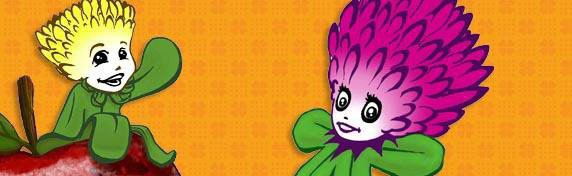 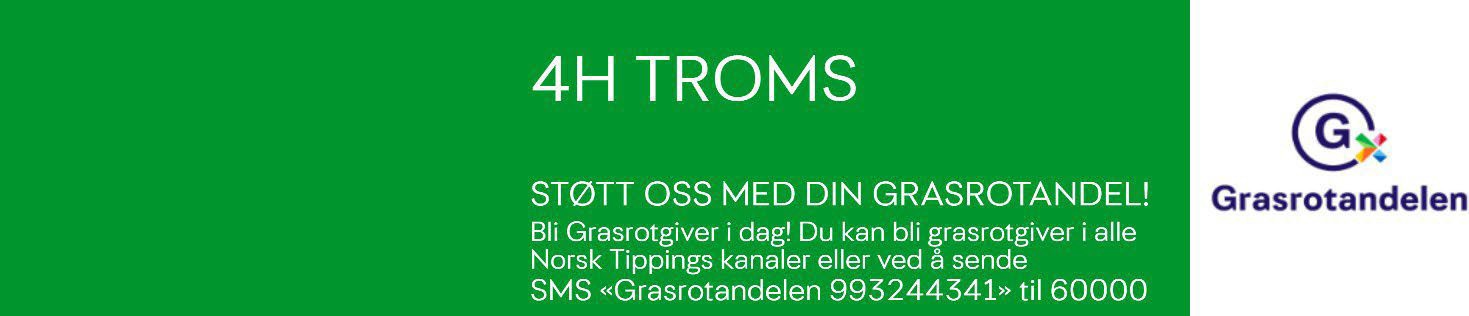 4H-Gård NordHilde Ovesen10% stillingHele åretResultatregnskapResultatregnskapResultatregnskapResultatregnskap4H Troms2021 sammenlignet med 20202021 sammenlignet med 20202021 sammenlignet med 20202021 sammenlignet med 2020KontonrKonto20212020Salgsinntekt684 238,77626 557,953100Salgsinntekt, avgiftsfri4 358,003200Salgsinntekt, utenfor avgiftsområdet0,003220Kontigenter medl/klubber33 250,0031 891,003225Loddsalg7 727,008 248,003230Prosjektmidler197 664,80181 621,953231Dugnad50 000,003235Offentlige tilskudd51 813,68144 697,003240Bidrag fra landbr.øk.org60 838,0072 392,003245Friluftslivet fellesorg3 500,003250Bidrag andre inst./org332 945,29100 000,003260Deltakeravgifter29 850,00Annen driftsinntekt76 511,0084 042,813900Annen driftsrelatert inntekt1 311,813910Momskompensasjon76 511,0081 721,003915Reiserefusjon/-utjamning1 010,00Sum driftsinntekter760 749,77710 600,76Endring i beholdning av egentilvirkede anleggsmidler-602,254990Beholdningsendring, egentilvirkede anleggsmidler-602,25Varekostnad5 000,006 265,0043004H-artikler/varekjøp5 000,006 265,00Lønnskostnad300 415,98435 727,905000Lønn til ansatte300 415,98419 477,905040Innleid hjelp16 250,00Annen driftskostnad414 413,60351 624,486300Leie lokale55 486,5054 955,006390Annen kostnad lokaler4 000,006420Leie datasystemer3 942,006550Driftsmateriale829,306553Edb drift/vedlikehold6 400,006620Reparasjon og vedlikehold utstyr1 117,006700Revisjons- og regnskapshonorar31 063,0044 906,006705Regnskapshonorar27 250,006790Annen fremmed tjeneste0,006800Kontorrekvisita3 115,102 275,006820Trykksak328,056860Møte, kurs, oppdatering o.l.3 000,006865Deltakeravgifter7 135,006940Porto326,00262,007130Reisekostnad, oppgavepliktig490,647140Reisekostnad, ikke oppgavepliktig16 657,2227 119,057145Overnatting9 088,0038 820,007150Diettkostnad, oppgavepliktig860,007199Reiseutlegg dekket av 4H Norge1 424,007320Reklamekostnad4 562,607390Matutgifter9 808,0446 150,497394Kursmateriell258,003 585,577420Premier og gaver223 393,602 693,257425Pr artikler og info.materiell2 235,007430Gave, ikke fradragsberettiget0,00104 500,007500Forsikringspremie11 789,003 206,007560Servicekostnad970,007740Øresavrunding1,780,447770Bank- og kortgebyr3 651,852 388,637790Annen kostnad1 329,97765,007830Konstantert tap på fordringer3 900,00Sum driftskostnader719 829,58793 015,13Driftsresultat40 920,19-82 414,37Annen finansinntekt714,361 347,828050Annen renteinntekt387,361 347,828070Annen finansinntekt327,00Annen finanskostnad1 915,29225,898150Annen rentekostnad225,898155Leverandørgebyr/renter1 915,29Netto finansposter-1 200,931 121,93Resultat før skatt39 719,26-81 292,44Ordinært resultat39 719,26-81 292,44Årsresultat-81 292,448960Overføringer annen egenkapital-81 292,44Udisponert overskudd/underskudd39 719,260,00Gjeld til nedlagte klubberGjeld til nedlagte klubberGjeld til nedlagte klubberGjeld til nedlagte klubberNavn på klubbKommuneNedlagtBeløpKvikk 4HKvæfjord31.12.201822 787,23Nisa 4H Holt 4H Blåtind 4HKvænangen Tromsø Balsfjord31.12.201931.12.202131.12.20214 642,0043354,94,-329.50Sum71113,67NavnKommune/StedNavnVervTelefonE-postGråbein 4HBardu, Øvre BarduIda FossbergL91394117Lars.fossberg@gmail.comGråbein 4HBardu, Øvre BarduAnn Hege HanstadK91645938ahhanstad@yahoo.comKveøy 4HKvæfjord, KvæfjordConrad MikalsenL93853785anita.mikalsen@live.noKveøy 4HKvæfjord, KvæfjordRene Langgaard NormanK97743389rln.Norman@gmail.comGaupa 4HIndre Senja Kvannli,Nybygda ogSofie Aanderbakk Bodin Marianne AanderbakkL K9186758591 86 75 85lot.elf@gmail.com lot.elf@gmail.comLandvind 4HNordreisa, ReisadalenTord EinevollL91891568reisagrusas@live.noLandvind 4HNordreisa, ReisadalenAstrid EinevollK91891568reisagrusas@live.noPolarstjerna 4HNordreia, Storvik, StorslettCeline HansenL98310435hha2712@online.noPolarstjerna 4HNordreia, Storvik, StorslettJohanne VikenK95794509Johannevikenrollnett.noReinrosaNordreisa, RotsundNatalie GamstL90764528nattis210406@gmail.comReinrosaNordreisa, RotsundMari KillK90764528mari.kiil@hotmail.comKulingenTromsø, KvaløyslettaMorild Kongsvik JohansenL99437644thomas.gestalt@gmail.comKulingenTromsø, KvaløyslettaRagnhild EngumK99104472r.engum@online.noAK JurtappenTromsElea Lydia Andreassen NordliL48254459 Elealydia@gmail.comFramsyn 4HTromsø, VikranNikolay Ovesen Sunde Hilde OvesenL K4060874995142497mariannesunde85@hotmail.com hovesen10@gmail.com4H-GÅRDENEHolt læringstunTromsø, HoltUte Vogel93837285ute@laeringstunet.noFallvik 4H-gårdNordreisa, StorslettVerna og Dagfinn Viken98646708fallvik@hotmail.noHaugvang 4H-gårdSalangen, SjøveganSonja Svane Johnsen48124842sonja.svane.johnsen@gmail.comOlaåsen 4H-gårdKvæfjordeidetBritt Marthinussen41503855britt@olaasen.noSverre, Elias Storm og Josva, (Reinrosa) medordfører Hilde fra Nordreisa Kommune.Sindre, sammen med leder (Celine) i Polarstjerna